ΠΡΟΓΡΑΜΜΑ ΔΡΑΜΑΤΙΚΗΣ ΤΕΧΝΗΣ ΣΤΗΝ ΕΚΠΑΙΔΕΥΣΗ«Το καράβι μας αντέχει»Δευτέρα 14 Ιουνίου 2021ΑΓΡΟΤΙΚΟ ΚΑΤΑΣΤΗΜΑ ΚΡΑΤΗΣΗΣ ΤΙΡΥΝΘΑΣ (Κλειστή Ομάδα)Το Μεταπτυχιακό Πρόγραμμα του Τμήματος Θεατρικών Σπουδών του Πανεπιστημίου Πελοποννήσου σε συνεργασία με το Αγροτικό Κατάστημα Κράτησης Τίρυνθας διοργανώνουν το πρόγραμμα Δραματικής Τέχνης στην Εκπαίδευση με τίτλο: «Το καράβι μας αντέχει»Οι έγκλειστοι θα φτιάξουν μουσικά οργανάκια για να τραγουδήσουμε και να χορέψουμε, να θυμηθούμε ότι το ταξίδι όχι μόνο δεν σταματάει, αλλά γίνεται και πιο όμορφο όταν μπορούμε να δημιουργούμε μαζί. Το καράβι μας αντέχει και θα συναντηθούμε όλοι πάνω στο κατάστρωμα, «…μια και σε τούτο τον κόσμο οι κόντρα άνεμοι είναι πολύ πιο ανώτεροι από τους πρίμους…» (Η. . Melville, Μόμπυ-Ντικ ή Η φάλαινα)Την ομάδα εμψυχώνουν οι μεταπτυχιακές φοιτήτριες: Μαρία Βελόγλου & Χρυσαυγή Κωστοπούλου - Με την εποπτεία της Ομότιμης Καθηγήτριας: Άλκηστις Κοντογιάννη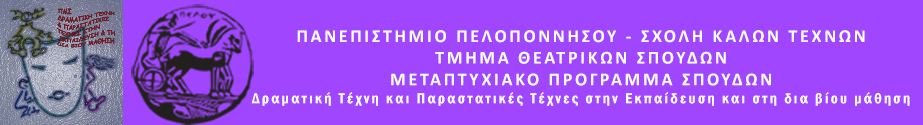 